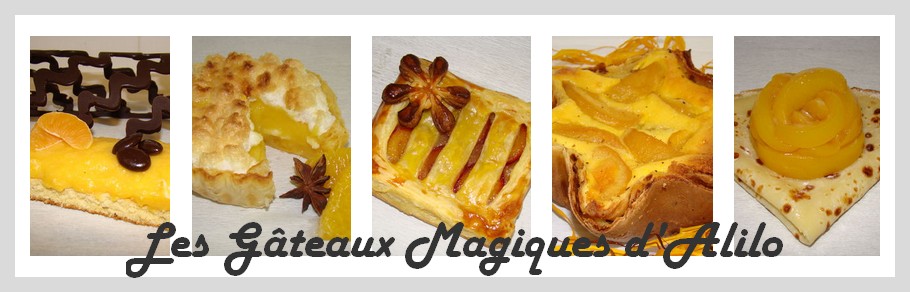 Moelleux au Coca-Cola et ChocolatRecette pour 8/10 personnes :Gâteau :- 150g de fromage blanc- 3 oeufs- 80g de sucre en poudre- 200ml de Coca-Cola sans bulles- 80g de farine- 200g de chocolat noir- 1 CC de levure chimiquePréparation :Faire fondre le chocolat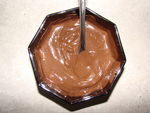 Blanchir les oeufs et le sucre dans un récipientAjouter le fromage blanc et mélangerAjouter la farine et la levure et mélanger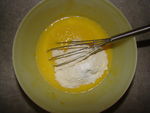 Ajouter le chocolat fondu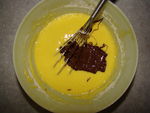 Enfin verser le Coca et mélanger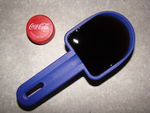 Verser dans un moule beurré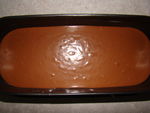 Cuire à four préchauffé à 180° pendant 30 minPlacer au frais pendant 4hGlaçage :- 100ml de lait- 150g de chocolat noirPréparation :Réaliser un glaçage en faisant fondre le chocolat avec le laitBien mélanger et verser uniformément sur le gâteau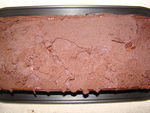 Placer au frais pendant 30 min Décorer selon vos goûts, ici avec du pralin ... accompagné d'une boule de glace stracciatela 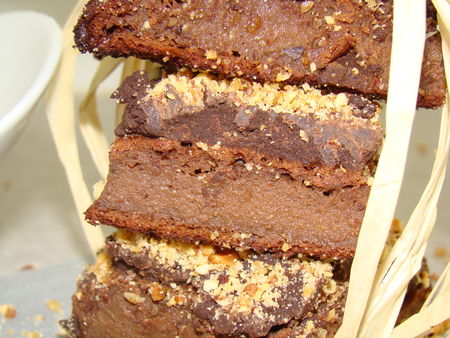 